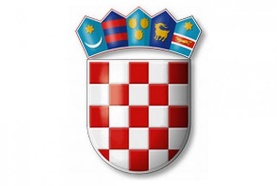 KLASA: 321-02/23-01/3URBROJ: 2186-27-02-23-1Visoko, 28.12.2023.Na temelju članka 69. stavak 4. Zakona o šumama („Narodne novine“ broj 68/18, 115/18, 98/19, 32/20,145/20 I 101/23) i članka 30. Statuta Općine Visoko („Službeni vjesnik Varaždinske županije“ broj 26/21), Općinsko vijeće  Općine Visoko na sjednici održanoj             28.12.2023. godine, donosiP R O G R A MUTROŠKA SREDSTAVA ŠUMSKOG DOPRINOSA ZA 2024. GODINUČlanak 1. 	Ovim Programom utroška sredstava šumskog doprinosa za 2024. godinu utvrđuje se namjena korištenja i kontrola utroška sredstava šumskog doprinosa kojeg plaćaju pravne i fizičke osobe koje obavljaju prodaju proizvoda iskorištavanjem šuma (drvni sortimenti) na području Općine Visoko, u visini 5 % od prodajne cijene proizvoda na panju.Članak 2.U Proračunu Općine Visoko za 2024. godinu planirani prihod šumskog doprinosa iz članka  1.ovog Programa iznosi  500,00 eura.Članak 3. Sredstva iz članka 2. ovog Programa koristiti će se za financiranje održavanja komunalne      infrastrukture –održavanje nerazvrstanih cesta.Članak 4.Ovaj Program stupa na snagu osmog dana od dana objave u “Službenom vjesniku Varaždinske županije“.                                                                                                   PREDSJEDNIK                                                                                            OPĆINSKOG VIJEĆA                                                                                                      Ivan HadrovićREPUBLIKA HRVATSKAVARAŽDINSKA ŽUPANIJAOPĆINA VISOKOOPĆINSKO VIJEĆE